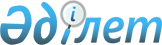 2024-2026 жылдарға арналған Ғабит Мүсірепов атындағы ауданы Дружба ауылдық округінің бюджетін бекіту туралыСолтүстік Қазақстан облысы Ғабит Мүсірепов атындағы ауданы мәслихатының 2023 жылғы 29 желтоқсандағы № 14-4 шешімі
      Ескерту. 01.01.2024 бастап қолданысқа енгiзiледi – осы шешімнің 6-тармағымен.
      Қазақстан Республикасының Бюджет кодексінің 9-1, 75-баптарына, Қазақстан Республикасының "Қазақстан Республикасындағы жергілікті мемлекеттік басқару және өзін-өзі басқару туралы" Заңының 6-бабына сәйкес, Солтүстік Қазақстан облысы Ғабит Мүсірепов атындағы ауданының мәслихаты ШЕШІМ ҚАБЫЛДАДЫ: 
      1. 2024-2026 жылдарға арналған Ғабит Мүсірепов атындағы ауданы Дружба ауылдық округінің бюджеті осы шешімге тиісінше 1, 2 және 3-қосымшаларға сәйкес, оның ішінде 2024 жылға келесі көлемдерде бекітілсін:
      1) кірістер – 303 242 мың теңге: 
      салықтық түсімдер – 10 024 мың теңге;
      салықтық емес түсімдер – 0;
      негізгі капиталды сатудан түсетін түсімдер – 400 мың теңге;
      трансферттер түсімі – 292 818 мың теңге;
      2) шығындар – 303 242 мың теңге;
      3) таза бюджеттік кредиттеу – 0:
      бюджеттік кредиттер – 0;
      бюджеттік кредиттерді өтеу – 0; 
      4) қаржылық активтерімен операциялар бойынша сальдо – 0: 
      қаржылық активтерін сатып алу – 0;
      мемлекеттің қаржы активтерін сатудан түсетін түсімдер – 0;
      5) бюджет тапшылығы (профициті) – 0;
      6) бюджет тапшылығын қаржыландыру (профицитін пайдалану) – 0:
      қарыздар түсімі – 0; 
      қарыздарды өтеу – 0;
      бюджет қаражатының пайдаланылатын қалдықтары – 0;
      2. 2024 жылға арналған Дружба ауылдық округінің кірістері Қазақстан Республикасы Бюджет кодексінің 52-1-бабына сәйкес, мынадай салықтық түсімдер есебінен қалыптастырылатындығы белгіленсін:
      1) ауылдың аумағында мемлекеттік кіріс органдарында тіркеу есебіне қою кезінде мәлімделген:
      дара кәсіпкер, жекеше нотариус, жеке сот орындаушысы, адвокат, кәсіпқой медиатор үшін – тұрған жерінен;
      қалған жеке тұлғалар үшін – тұрғылықты жері орналасқан жеке тұлғалар дербес салық салуға жататын кірістер бойынша жеке табыс салығынан;
      2) ауылдық округтің аумағындағы осы салықты салу объектілері бойынша жеке тұлғалардың мүлкіне салынатын салықтан;
      3) ауылдың аумағындағы жер учаскелері бойынша жеке және заңды тұлғалардан алынатын, елдi мекендер жерлерiне салынатын жер салығынан;
      3-1) бірыңғай жер салығынан;
      4) көлік құралдары салығынан:
      тұрғылықты жері ауылдың аумағындағы жеке тұлғалардан;
      өздерінің құрылтай құжаттарында көрсетілетін тұрған жері ауылдың аумағында орналасқан заңды тұлғалардан;
      4-1) жер учаскелерін пайдаланғаны үшін төлемақыдан.
      3. Ауылдық округ бюджеттеріне түсетін салықтық емес түсімдер болып:
      1) ауылдық округтің коммуналдық меншігінен (жергілікті өзін-өзі басқарудың коммуналдық меншігінен) түсетін кірістер:
      ауылдық округтің коммуналдық меншігінен (жергілікті өзін-өзі басқарудың коммуналдық меншігінен) түсетін басқа да кірістер табылады.
      4. Ауылдық округ бюджетіне негізгі капиталды сатудан түсетін түсімдер болып:
      1) ауыл шаруашылығы мақсатындағы жер учаскелерін сатудан түсетін түсімдерді қоспағанда, жер учаскелерін сатудан түсетін түсімдер табылады.
      5. Аудандық бюджеттен Дружба ауылдық округінің бюджетіне берілетін субвенциялар көлемі 14 370 мың теңгені құрайды.
      6. Осы шешім 2024 жылғы 1 қаңтардан бастап қолданысқа енгізіледі. 2024 жылға арналған Ғабит Мүсірепов атындағы ауданы Дружба ауылдық округінің бюджеті 2025 жылға арналған Ғабит Мүсірепов атындағы ауданы Дружба ауылдық округінің бюджеті 2026 жылға арналған Ғабит Мүсірепов атындағы ауданы Дружба ауылдық округінің бюджеті
					© 2012. Қазақстан Республикасы Әділет министрлігінің «Қазақстан Республикасының Заңнама және құқықтық ақпарат институты» ШЖҚ РМК
				
      Солтүстік Қазақстан облысы Ғабит Мүсірепов атындағыауданы мәслихатының төрағасы 

С. Баумағанбетов
Солтүстік Қазақстан облысыҒабит Мүсірепов атындағыауданы мәслихатының2023 жылғы 29 желтоқсандағы№ 14-4 шешіміне 1-қосымша
Санаты
Сыныбы
Кіші сыныбы
Атауы
Сома (мың
теңге)
1. Кiрiстер
303 242
1
Салықтық түсімдер
10 024
01
Табыс салығы
1 030
2
Жеке табыс салығы
1 030
04
Меншiкке салынатын салықтар
8 835 
1
Мүлiкке салынатын салықтар
175
3
Жер салығы
1100
4
Көлiк құралдарына салынатын салық
6 560
5
Бірыңғай жер салығы
1 000
05
Тауарларға, жұмыстарға және қызметтерге салынатын iшкi салықтар 
159
3
Табиғи және басқа да ресурстарды пайдаланғаны үшiн түсетiн түсiмдер
159
2
Салықтық емес түсімдер
0
3
Негізгі капиталды сатудан түсетін түсімдер
400
03
Жердi және материалдық емес активтердi сату
400
1
Жерді сату
400
4
Трансферттердің түсімдері
292 818
02
Мемлекеттiк басқарудың жоғары тұрған органдарынан түсетiн трансферттер
292 818
3
Аудандық (облыстық маңызы бар қаланың) бюджетінен түсетін трансферттер
292 818
Функционалдық
топ
Бюджеттік бағдарламалардың әкімшісі
Бағдарлама
Атауы
Сома (мың
теңге)
2. Шығындар
303 242
01
Жалпы сипаттағы мемлекеттік қызметтер
36 191
124
Аудандық маңызы бар қала, ауыл, кент, ауылдық округ әкімінің аппараты
36 191
001
Аудандық маңызы бар қала, ауыл, кент, ауылдық округ әкімінің қызметін қамтамасыз ету жөніндегі қызметтер
29 165
022
Мемлекеттік органның күрделі шығыстары
7 026
07
Тұрғын үй-коммуналдық шаруашылық
46 515
124
Аудандық маңызы бар қала, ауыл, кент, ауылдық округ әкімінің аппараты
46 515
008
Елдi мекендердегі көшелердi жарықтандыру
26 617
011
Елді мекендерді абаттандыру мен көгаландыру
19 898
12
Көлік және коммуникациялар
72 143
124
Аудандық маңызы бар қала, ауыл, кент, ауылдық округ әкімінің аппараты
72 143
045
Аудандық маңызы бар қалаларда, ауылдарда, кенттерде, ауылдық округтерде автомобиль жолдарының кірделі және орташа жөндеу
72 143
13
Баскалар
148 393
124
Аудандық маңызы бар қала, ауыл, кент, ауылдық округ әкімінің аппараты
148 393
057
"Ауыл-ел бесігі" жобасы шеңберінде ауылдық елді мекендерде әлеуметтік және инженерлік инфракұрылым бойынша іс-шараларды іске асыру
148 393
3. Таза бюджеттік кредиттеу
0
Бюджеттік кредиттер
0
Бюджеттік кредиттерді өтеу
0
4. Қаржы активтерiмен операциялар бойынша сальдо
0
Қаржы активтерін сатып алу
0
Мемлекеттің қаржы активтерін сатудан түсетін түсімдер
0
5. Бюджет тапшылығы (профициті)
0
6. Бюджет тапшылығын қаржыландыру (профицитін пайдалану)
0
Қарыздар түсімдері
0
Қарыздарды өтеу
0
Бюджет қаражатының пайдаланылатын қалдықтары
0Солтүстік Қазақстан облысыҒабит Мүсірепов атындағыауданы мәслихатының2023 жылғы 29 желтоқсандағы№ 14-4 шешіміне 2-қосымша
Санаты
Сыныбы
Кіші сыныбы
Атауы
Сома (мың
теңге)
1. Кiрiстер
25 896
1
Салықтық түсімдер
10 120
01
Табыс салығы
1 050
2
Жеке табыс салығы
1 050
04
Меншiкке салынатын салықтар
8 900
1
Мүлiкке салынатын салықтар
200
3
Жер салығы
1 100
4
Көлiк құралдарына салынатын салық
6 600
5
Бірыңғай жер салығы
1 000
05
Тауарларға, жұмыстарға және қызметтерге салынатын iшкi салықтар 
170
3
Табиғи және басқа да ресурстарды пайдаланғаны үшiн түсетiн түсiмдер
170
2
Салықтық емес түсімдер
0
3
Негізгі капиталды сатудан түсетін түсімдер
400
03
Жердi және материалдық емес активтердi сату
400
1
Жерді сату
400
4
Трансферттердің түсімдері
15 376
02
Мемлекеттік басқарудың жоғары тұрған органдарынан түсетін трансферттер
15 376
3
Аудандық (облыстық маңызы бар қаланың) бюджетінен түсетін трансферттер
15 376
Функционалдық топ
Бюджеттік бағдарламалардың әкімшісі
Бағдарлама
Атауы
Сома (мың
теңге)
2. Шығындар
25 896
01
Жалпы сипаттағы мемлекеттік қызметтер
24 000
124
Аудандық маңызы бар қала, ауыл, кент, ауылдық округ әкімінің аппараты
24 000
001
Аудандық маңызы бар қала, ауыл, кент, ауылдық округ әкімінің қызметін қамтамасыз ету жөніндегі қызметтер
24 000
07
Тұрғын үй-коммуналдық шаруашылық
1 896
124
Аудандық маңызы бар қала, ауыл, кент, ауылдық округ әкімінің аппараты
1 896
008
Елдi мекендердегі көшелердi жарықтандыру
1 500
011
Елді мекендерді абаттандыру мен көгаландыру
396
3. Таза бюджеттік кредиттеу
0
Бюджеттік кредиттер
0
Бюджеттік кредиттерді өтеу
0
4. Қаржы активтерiмен операциялар бойынша сальдо
0
Қаржы активтерін сатып алу
0
Мемлекеттің қаржы активтерін сатудан түсетін түсімдер
0
5. Бюджет тапшылығы (профициті)
0
6. Бюджеттапшылығын қаржыландыру (профицитін пайдалану)
0
Қарыздар түсімдері
0
Қарыздарды өтеу
0
Бюджет қаражатының пайдаланылатын қалдықтары
0Солтүстік Қазақстан облысыҒабит Мүсірепов атындағыауданы мәслихатының2023 жылғы 29 желтоқсандағы№ 14-4 шешіміне 3-қосымша
Санаты
Сыныбы
Кіші сыныбы
Атауы
Сома (мың
теңге)
1. Кiрiстер
27 172
1
Салықтық түсімдер
10 320
01
Табыс салығы
1 070
2
Жеке табыс салығы
1 070
04
Меншiкке салынатын салықтар
9 050
1
Мүлiкке салынатын салықтар
200
3
Жер салығы
1 200
4
Көлiк құралдарын асалынатын салық
6 650
5
Бірыңғай жер салығы
1 000
05
Тауарларға, жұмыстарға және қызметтерге салынатын iшкi салықтар 
200
3
Табиғи және басқа да ресурстарды пайдаланғаны үшiн түсетiн түсiмдер
200
2
Салықтық емес түсімдер
0
3
Негізгі капиталды сатудан түсетін түсімдер
400
03
Жердi және материалдық емес активтердi сату
400
1
Жерді сату
400
4
Трансферттердің түсімдері
16 452
02
Мемлекеттік басқарудың жоғары тұрған органдарынан түсетін трансферттер
16 452
3
Аудандық (облыстық маңызы бар қаланың) бюджетінен түсетін трансферттер
16 452
Функционалдық топ
Бюджеттік бағдарламалардың әкімшісі
Бағдарлама
Атауы
Сома (мың
теңге)
2. Шығындар
27 172
01
Жалпы сипаттағы мемлекеттік қызметтер
24 672
124
Аудандық маңызы бар қала, ауыл, кент, ауылдық округ әкімінің аппараты
24 672
001
Аудандық маңызы бар қала, ауыл, кент, ауылдық округ әкімінің қызметін қамтамасыз ету жөніндегі қызметтер
24 672
07
Тұрғын үй-коммуналдық шаруашылық
2 500
124
Аудандық маңызы бар қала, ауыл, кент, ауылдық округ әкімінің аппараты
2 500
008
Елдi мекендердегі көшелердi жарықтандыру
2 000
011
Елді мекендерді абаттандыру мен көгаландыру
500
3. Таза бюджеттік кредиттеу
0
Бюджеттік кредиттер
0
Бюджеттік кредиттерді өтеу
0
4. Қаржы активтерiмен операциялар бойынша сальдо
0
Қаржы активтерін сатып алу
0
Мемлекеттің қаржы активтерін сатудан түсетін түсімдер
0
5. Бюджет тапшылығы (профициті)
0
6. Бюджеттапшылығын қаржыландыру (профицитін пайдалану)
0
Қарыздар түсімдері
0
Қарыздарды өтеу
0
Бюджет қаражатының пайдаланылатын қалдықтары
0